Итоговая контрольная работа по физике для 7 класса.Вариант 1.А.1. Что из перечисленного относится к физическим явлениям?1) молекула      2)плавление     3) километр        4) золотоА.2. Что из перечисленного является физической величиной?1)секунда         2) сила        3)ватт          4) джоульА.3. Что является единицей массы в Международной системе единиц?1)килограмм      2)ватт       3)ньютон        4)джоульА.4. При измерении длины карандаша линейкой с ценой деления 1 см ученик определил, что искомая длина лежит между штрихами с цифрами 14 и 15. Как правильно записать результат измерения?1) 14±1 см     2) 14±2 см     3) 15±1 см    4) 15±0,5 смА.5.Тело сохраняет свой объём и форму. В каком агрегатном состоянии находится вещество?1) в жидком   2) в твёрдом   3) в газообразном    4) может находиться в любом состоянииА.6. На рис. Изображён график зависимости пути от времени при равномерном движении определите скорость движения 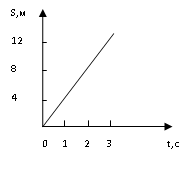 4 м/с   2)  2 м/с   3) 0,25 м/с   4) 8 м/сА.7. Тело объёмом 20 см³ состоит из вещества плотностью 7,3 г/см³. Какова масса тела?1) 0,146г     2) 146г     3) 2,74г       4) 2,74 кгА.8. С какой силой притягивается к земле тело массой 5 кг?1) 5 Н    2) 5 кг    3) 50 Н       4) 50 кгА.9 . Какое давление оказывает столб воды высотой 10м?1) 10 Па    2) 1000 Па    3) 10000 Па     4) 100000 ПаА.10. Три тела одинакового объёма полностью погружены в одну и ту же жидкость. Первое тело оловянное, второе - свинцовое, третье тело деревянное. На какое из них действует меньшая архимедова сила?1) на оловянное   2) на свинцовое   3) на деревянное   4) на все три тела архимедова сила действует одинаково.А.11. Атмосферное давление у подножия горы:1) меньше, чем у вершины;2)больше, чем у вершины;3) такое же как на вершине;4) невозможно ответить.А.12. Каким физическим прибором измеряют давление внутри жидкости?1) термометром    2) манометром    3)барометром    4) динамометромА.13. В каком случае совершается механическая работа:1) на столе стоит гиря;  2) на пружине висит груз;  3) трактор тянет прицеп;  4) спортсмен пробежал круг по стадиону.В.1. Установите соответствие между физическими величинами, анализируя следующую ситуацию: « С крыши высотного здания падает сосулька определённой массы, как при этом будет изменяться её скорость, кинетическая энергия и потенциальная энергия относительно земли? Сопротивление воздуха пренебрежимо мало».  Физические величины                                                                       Характер измененияА) скорость                                                                                       1) увеличитсяБ) кинетическая энергия                                                                 2) уменьшитсяВ) потенциальная энергия                                                              3) не изменитсяОтвет: В.2. Подъёмный кран поднимает за 20 с вертикально вверх на высоту 10 м груз весом 5000 Н. Какую механическую мощность он развивает вовремя этого подъёма?В.3. Какое давление на пол оказывает шкаф весом 1500 Н и площадью 3м²?В.4. Тело весом 150 Н полностью погружено в жидкость. Вес вытесненной жидкости 100Н. Какова сила Архимеда, действующая на тело?АБВ